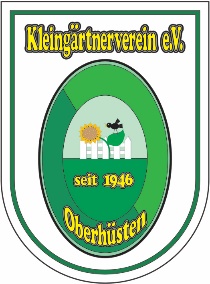 Wichtige Information!GemeinschaftsarbeitAm Samstag, den 19. August 2023, von 9:00- 12:00 Uhr führen wir eine Gemeinschaftsarbeit durch!Wir werden Wege reparieren, Unkraut am Vereinshaus entfernen und Abflussrinnen, Sammelschächte leeren, (weitere Arbeiten an Garten 72 durchführen), Müll entsorgen,.Bitte eigenes Werkzeug mitbringen!Vorsitzender: Wolfgang Hickert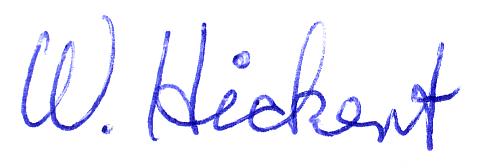 Mobil.:	015120521670 oder 015111164356Arnsberg, den 14. August 2023